Анализ мониторинга системы профориентации обучающихся общеобразовательных организаций Тамбовского районаВ соответствии с приказом отдела образования «Об утверждении мониторинга системы профориентации обучающихся общеобразовательных организаций Тамбовского района» от 20.01.2022 № 14/1, проведен мониторинг показателей системы профориентации по состоянию на 05.07.2022 (за 2021/22 учебный год) (табл. Excel). Из данных сведений можно сделать следующие выводы:- реализация просветительской деятельности осуществляется во всех образовательных учреждениях, но в основном среди обучающихся (низкий охват родительской общественности);- участие во ВсОШ на школьном этапе приняли обучающиеся всех школ, но только 53% школ вышли на муниципальный этап, а в региональном всего 17% школ и 1 победитель;- обучающиеся информируются систематически, охват в районе составляет 90%;- 4 школы осуществляют реализацию индивидуальных образовательных маршрутов по проф.самоопределению 10 школьников;- низкое участие в проекте «Билет в будущее» обусловлено квотированием АмИРО количества участников. В 2021/22 учебном году в проекте приняла участие МБОУ Лермонтовская СОШ (Анкудинова В.С. педагог-навигатор);- в открытых онлайн-уроках на платформе «ПроеКТОриЯ» приняло участие около 50% обучающихся (т.к. низкий охват данными уроками у школ с. Куропатино, Придорожное, Козьмодемьяновка);- 0,3 % педагогов прошли КПК по профориентационной работе с обучающимися с ОВЗ и инвалидностью, в связи приоритетностью прохождения КПК по обновленным ФГОС и предметным областям;- в двух школах в текущем году не проводились консультации по проф.определению обучающихся с ОВЗ и инвалидностью для обучающихся и родителей (Красненский филиал – нет таких обучающихся и Муравьевская СОШ);- у трех школ в наличии договора о взаимодействии с хозяйствующими субъектами по проф.самоопределению:Тамбовская СОШ – АГМА, районная газета «Амурский маяк»;Жариковская СОШ – ОАО «Байкал»;Садовская СОШ - ФГБНУ ФНЦ Институт сои, ФГУП Садовое.- очень низкая активность работы с ЦЗН. Осуществляется направление материалов. За учебный год проведены встречи всего в трех школах;- обучающиеся 5 школ принимали участие в конкурсах различных уровней профориентационной направленности.Таким образом образовательные учреждения можно распределить в следующим группам активности исполнения Дорожной карты по профориентации: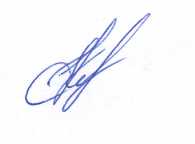 18.07.2022    ________ Е.А. Корская /зам.начальника отдела образованияВысокий уровень14-21Средний уровень10-13Низкий уровень5-9МБОУ Тамбовская СОШМБОУ Жариковская СОШМОУ Муравьевская СОШМБОУ Тамбовская СОШМБОУ Косицынская СОШМБОУ Толстовская СОШМБОУ Тамбовская СОШМОУ Куропатинская СОШМБОУ Тамбовская СОШ ф-л с. ПридорожноеМБОУ Тамбовская СОШМБОУ Садовская СОШ ф-л с. ЛозовоеГильчинский ф-л МБОУ «Раздольненская СОШ им. Г.П. Котенко»МБОУ Тамбовская СОШМАОУ Новоалександровская СОШГильчинский ф-л МБОУ «Раздольненская СОШ им. Г.П. Котенко»МБОУ Тамбовская СОШМБОУ «Раздольненская СОШ им. Г.П. Котенко»Гильчинский ф-л МБОУ «Раздольненская СОШ им. Г.П. Котенко»МБОУ Тамбовская СОШСОШ с. Лазаревка МОУ Козьмодемьяновская СОШГильчинский ф-л МБОУ «Раздольненская СОШ им. Г.П. Котенко»МБОУ Тамбовская СОШМБОУ Садовская СОШГильчинский ф-л МБОУ «Раздольненская СОШ им. Г.П. Котенко»МБОУ Тамбовская СОШМБОУ Лермонтовская СОШГильчинский ф-л МБОУ «Раздольненская СОШ им. Г.П. Котенко»МБОУ Тамбовская СОШКрасненский ф-л МОУ Куропатинская СОШГильчинский ф-л МБОУ «Раздольненская СОШ им. Г.П. Котенко»МБОУ Тамбовская СОШМБОУ Николаевская СОШГильчинский ф-л МБОУ «Раздольненская СОШ им. Г.П. Котенко»МБОУ Тамбовская СОШМОУ Козьмодемьяновская СОШГильчинский ф-л МБОУ «Раздольненская СОШ им. Г.П. Котенко»Рекомендации руководителям ОУ:Рекомендации руководителям ОУ:Рекомендации руководителям ОУ:Продолжить систематическую работу по профориентации и самоопределению обучающихся в соответствии с выявленными дефицитамиПродолжить систематическую работу по профориентации и самоопределению обучающихся в соответствии с выявленными дефицитамиВзять на строгий личный контроль исполнение муниципальной «Дорожной карты» по профориентации 